Частное образовательное учреждение высшего образования«ЗАПАДНО-УРАЛЬСКИЙ ИНСТИТУТ ЭКОНОМИКИ И ПРАВА»(ЧОУ ВО «ЗУИЭП»)г. ПермьДемонстрационный тест по МатематикеФутболка стоила 1200 рублей. После снижения цены она стала стоить 972 рублей. На сколько процентов была снижена цена на футболку?1) 19			2) 17		3) 81На рисунке показано изменение температуры воздуха на протяжении трех суток. По горизонтали указывается дата и время суток, по вертикали — значение температуры в градусах Цельсия. Определите по рисунку наименьшую температуру воздуха 16 октября. Ответ дайте в градусах Цельсия.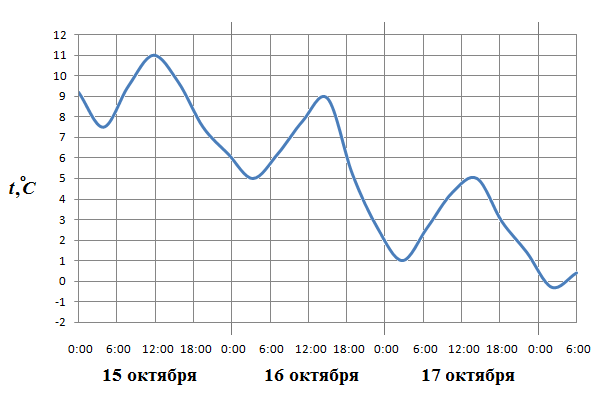 1) 5		2) 9		3) 2Найдите S параллелограмма, если а = 15 см,  ha = 12 см  150      2)180             3)100Строительной фирме нужно приобрести 50 кубометров строительного бруса у одного из трех поставщиков. Какова наименьшая стоимость такой покупки с доставкой (в рублях)? Цены и условия доставки приведены в таблице.1) 210000	2) 200000	3) 225078Найдите корень уравнения: 1) -5       2) 4           3) 15В треугольнике , AC=14, CH— высота. Найдите  .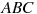 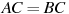 1) 0			2) 0,5			3) 1Найдите значение выражения:   1) 0        2)       3)  Найдите значение выражения    Выполните действия: 1)      2)         3)   Найдите значение выражения  На одном из следующих рисунков изображен график четной функции. Укажите этот рисунок.Найдите область определения функции 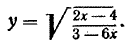 На рисунке изображены графики функций y = f (x)  и  y = g (x), заданных  на  промежутке . Найдите все значения х, для  которых  выполняется  неравенство   f (x) ≥ g (x).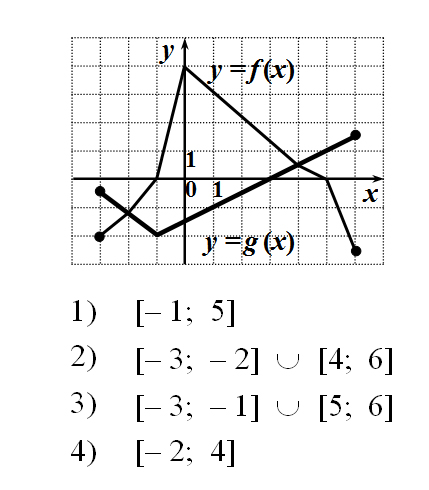 [-2;4]                   2)[-1;5]               3) [-3;-2]U[4;6]Укажите множество решений неравенства    Вычислите значение производной функции  у = -2x+7    в точке х0  = .Найдите область определения функции     Найдите множество значений функции    у = 2х +5.Правильная четырехугольная призма описана около цилиндра, радиус основания и высота которого равны 1. Найдите площадь боковой поверхности призмы.1) 48		2)24		3) 8Из пункта А в пункт В, расстояние между которыми 75 км, одновременно выехали автомобилист и велосипедист. Известно, что за час автомобилист проезжает на 40 км больше, чем велосипедист. Определите скорость велосипедиста, если известно, что он прибыл в пункт В на 6 часов позже автомобилиста. Ответ дайте в км/ч.1) 50			2) 15		3) 10Найти наибольшее значения функции  на отрезке 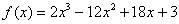 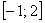 1) 11           	2) -14,5          3) 0ПоставщикЦена бруса 
(за 1 )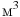 Стоимость доставкиДополнительные условияA 4200 руб. 8000 руб. Б4000 руб. 7800 руб. При заказе на сумму больше 150000 руб. доставка бесплатно В 4500 руб. 7800 руб. При заказе на сумму больше 250000 руб. доставка бесплатно 1) 0,36         2) 2,3             3) 0,61)42)253)161)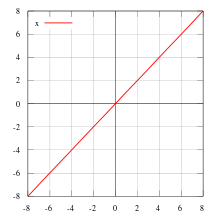 2)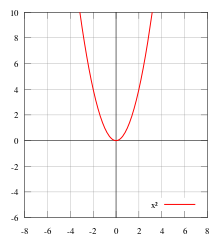 3)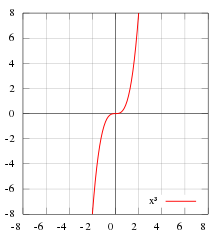 1)(1/2;2]2)(-∞;1/2)U(2;+∞)3)[2;+∞)1)      2)3) 1)-22)03)–11)(0;3]2)(0; 1000]3)[1000; +∞)1)(5;  +)2)(0;  +)3)[–∞;  +)